AimsTo be in the top 10% of everything we doObjectivesTo provide the best possible healthcare for all our patientsStrategyTo be safe, effective & caring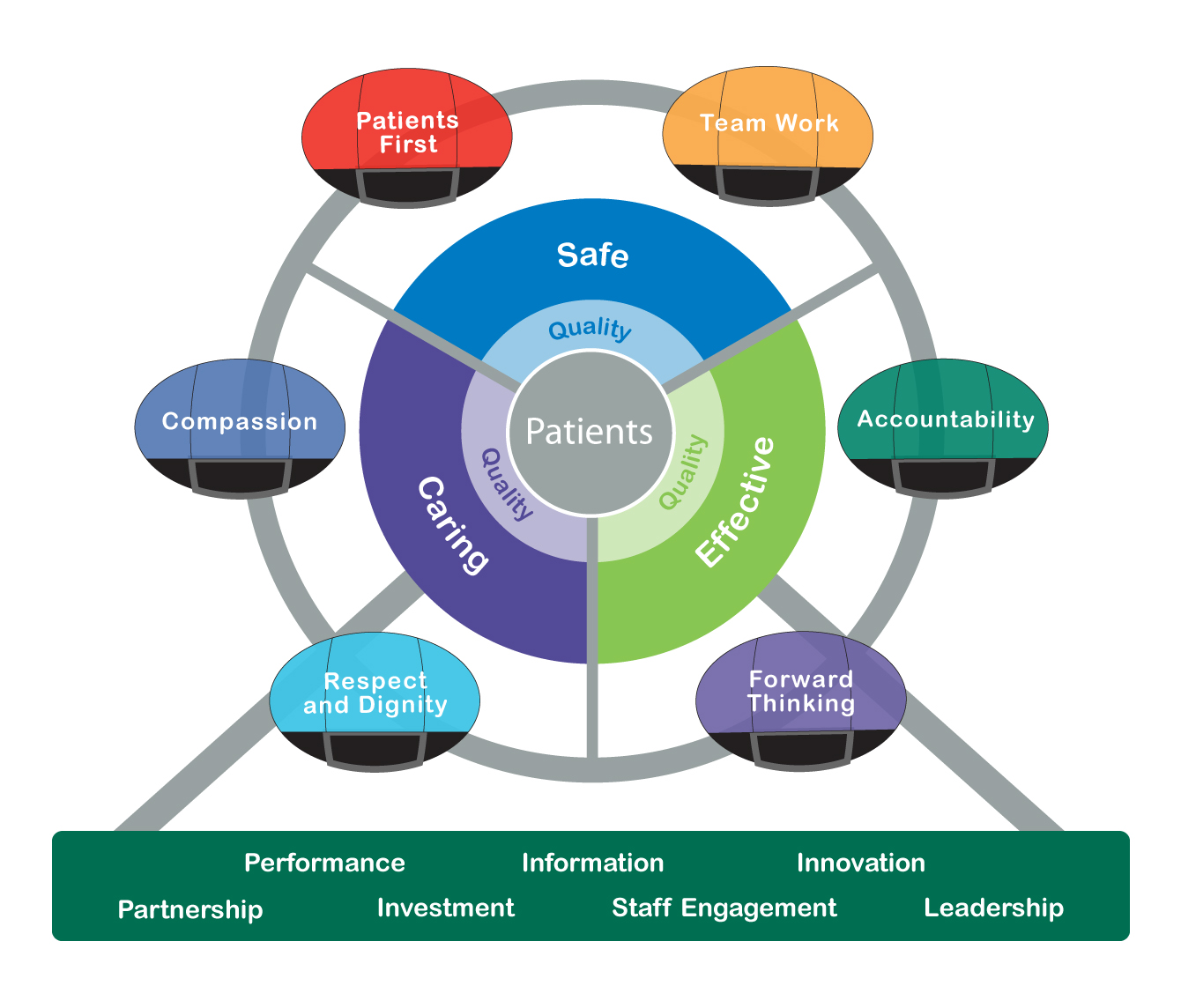 